ČJS	Lidské tělo:	- přečti a prohlédni si prezentaci- do sešitu si napiš: Dýchací soustava - člověk vdechuje kyslík a vydechuje oxid uhličitý, hlavní orgán plíce- nakresli si obrázek dýchací soustavy podle prezentace	Ústně se nauč odpovědi na otázky:	1. Jaký plyn člověk potřebuje k dýchání?	2. Z čeho je tvořena kostra člověka?3. Co neprosívá dýchací soustavě člověka?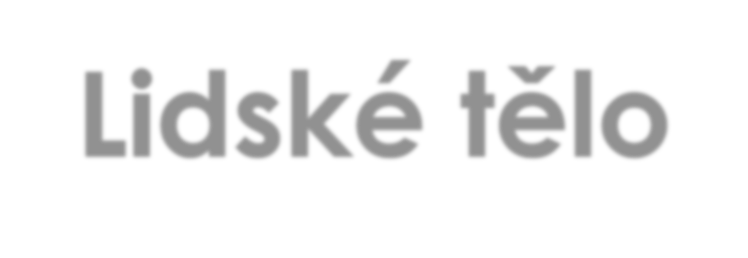 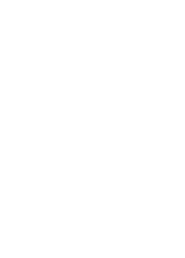 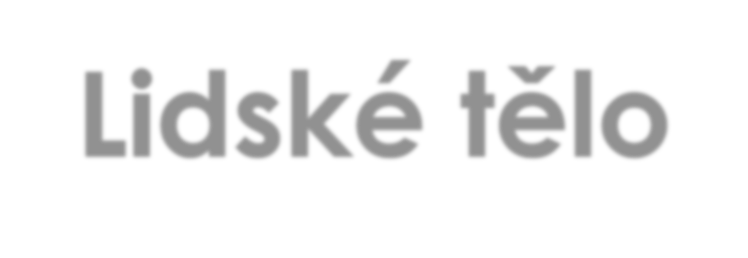 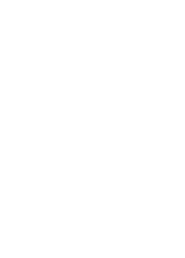 Lidské tělo je složeno ze tří základních částí – z hlavy, trupu a horních a dolních končetin. Lidské tělo je tvořeno několika soustavami, které mají různou funkci. Jsou to tyto soustavy: pohybová – složená z kostí, svalů a nervů, dýchací – zajišťuje kyslík, trávící – příjem a zpracování potravy, krevní oběh – činnost srdce a krve, vylučovací – odstraňuje škodliviny z tělanervová – přenáší informace do celého tělasmyslová – přenáší zrakové, sluchové, čichové, chuťové a hmatové podněty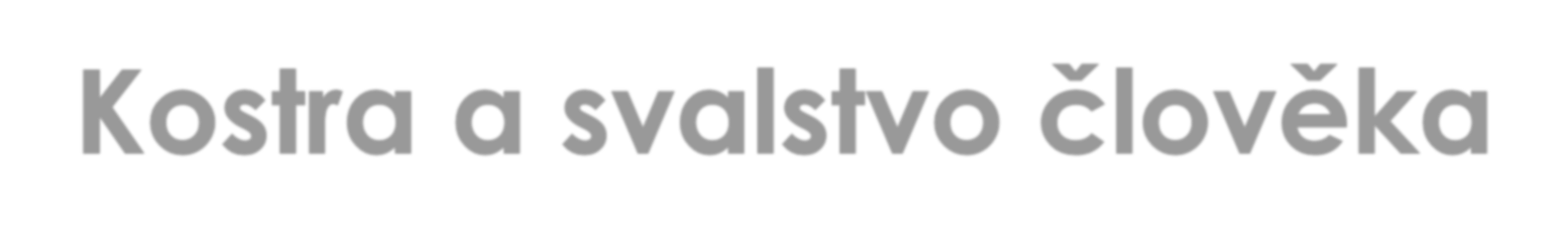 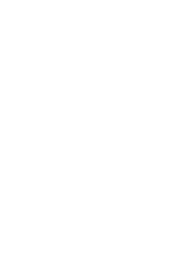 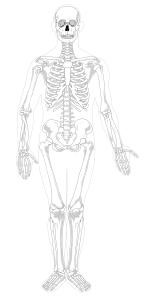 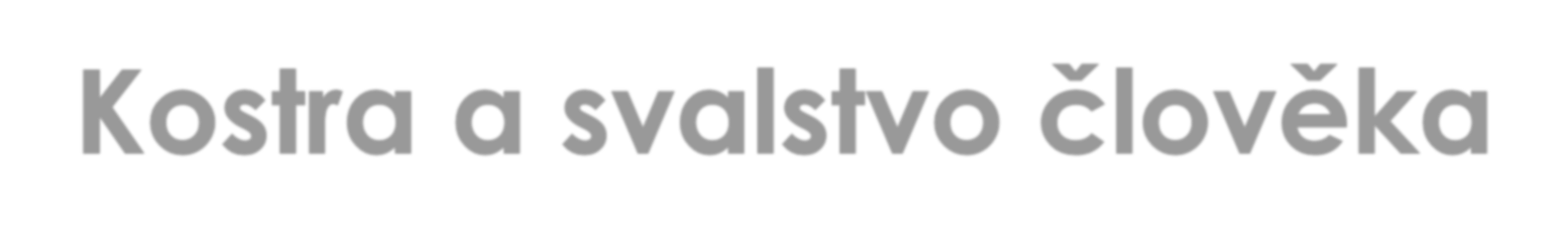 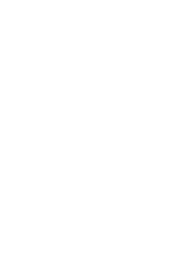 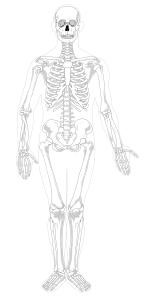 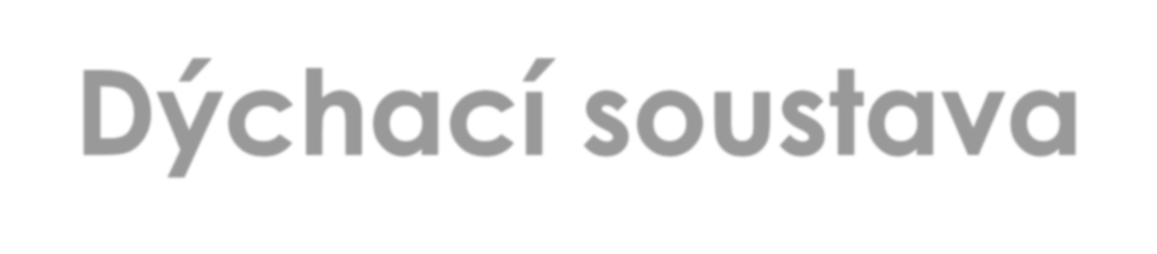 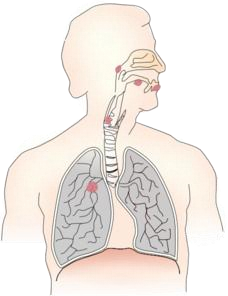 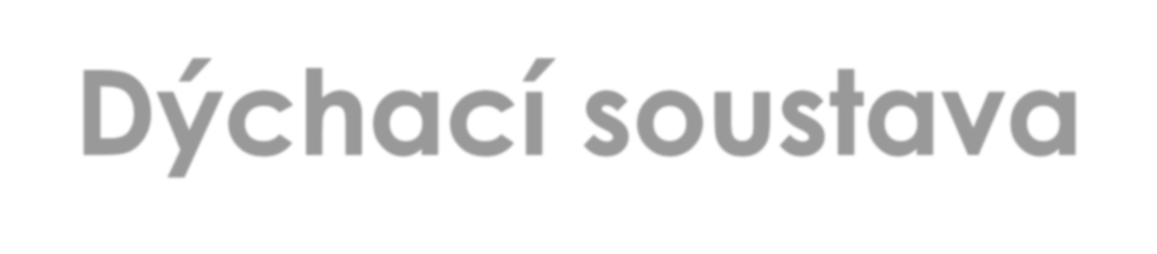 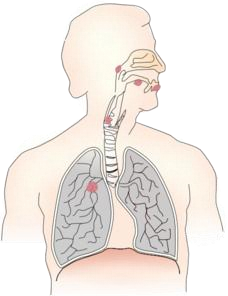 